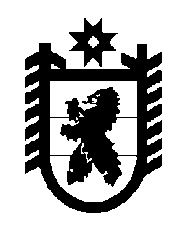 Российская Федерация Республика Карелия    УКАЗГЛАВЫ РЕСПУБЛИКИ КАРЕЛИЯО Галкине В.А.В соответствии с пунктом 10 статьи 51 Конституции Республики Карелия освободить от замещаемой должности гражданской службы и уволить с гражданской службы 10 апреля 2016 года Галкина Виталия Анатольевича, Председателя Государственного контрольного комитета Республики Карелия, по собственной инициативе, пункт 3 части 1 статьи 33 Федерального закона от 27 июля 2004 года № 79-ФЗ «О государственной гражданской службе Российской Федерации», в связи с переходом на другую работу.          Глава Республики  Карелия                                                               А.П. Худилайненг. Петрозаводск8 апреля 2016 года№ 23